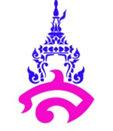 แผนการจัดการเรียนรู้ที่ 2หน่วยการเรียนรู้ที่ 1 การจัดการข้อมูลและสารสนเทศ  		                               เรื่อง การรวบรวมข้อมูล         	                                      		           เวลา 2 ชั่วโมงรายวิชา (ว23191) วิทยาการคำนวณ           		  		     ชั้นมัธยมศึกษาปีที่ 3กลุ่มสาระการเรียนรู้วิทยาศาสตร์               1.มาตรฐานการเรียนรู้/ตัวชี้วัดสาระที่ 4 เทคโนโลยีมาตรฐาน ว 4.2 เข้าใจและใช้แนวคิดเชิงคำนวณในการแก้ปัญหาที่พบในชีวิตจริงอย่างเป็นขั้นตอนและเป็นระบบ  ใช้เทคโนโลยีสารสนเทศและการสื่อสารในการเรียนรู้ การทำงาน และการแก้ปัญหาได้อย่างมีประสิทธิภาพ รู้เท่าทันและมีจริยธรรมตัวชี้วัด ม.3/2 รวบรวมข้อมูล ประมวลผล ประเมินผล นำเสนอข้อมูลและสารสนเทศตามวัตถุประสงค์ โดยใช้ซอฟต์แวร์หรือบริการบนอินเทอร์เน็ตที่หลากหลาย2.จุดประสงค์การเรียนรู้	1. บอกลักษณะและประเภทของข้อมูลได้ (K)
	2. เลือกวิธีการรวบรวมข้อมูลได้เหมาะสมกับประเภทข้อมูลได้ (P)3. ใช้ซอฟต์แวร์ในการรวบรวมข้อมูลโดยใช้แบบสอบถามได้(P) 
	4. ตระหนักถึงความสำคัญของวิธีการรวบรวมข้อมูล (A)3.สาระสำคัญ	การรวบรวมข้อมูล เป็นขั้นตอนที่สำคัญที่สุดของการจัดการข้อมูลและสารสนเทศ ดังนั้นควรมีความเข้าใจเกี่ยวกับลักษณะและประเภทของข้อมูล ตลอดจนวิธีการรวบรวมข้อมูล เพื่อจะได้นำไปประยุกต์ใช้ได้อย่างถูกต้องและเหมาะสมกับงานของตน  หากพิจารณาถึงประเภทของข้อมูลสามารถแบ่งได้เป็น 2 กลุ่ม ตามแหล่งที่มาของข้อมูล ได้แก่ ข้อมูลปฐมภูมิและข้อมูลทุติยภูมิ	การใช้แบบสอบถามเป็นหนึ่งในวิธีการรวบรวมข้อมูลปฐมภูมิ ที่มีความสะดวกและสามารถรวบรวมข้อมูลที่ละมากๆได้ โดยการสร้างแบบสอบถามนั้นก็สามารถสร้างได้ด้วยซอฟต์แวร์หลายชนิด เช่น Word Excel หือ Google Form 4.สาระการเรียนรู้1. การรวบรวมข้อมูลปฐมภูมิ
2. การรวบรวมข้อมูลปฐมภูมิโดยใช้แบบสอบถาม3.การสร้างแบบสอบถามโดยใช้ Google Form5.รูปแบบการสอน/วิธีการสอน	1. รูปแบบการสอนแบบการอภิปราย	2.รูปแบบการสอนแบบปฎิบัติ6.สมรรถนะสำคัญของผู้เรียนและคุณลักษณะอันพึงประสงค์7.ทักษะ 4 Cs ทักษะการคิดวิจารณญาณ (Critical Thinking) ทักษะการทำงานร่วมกัน (Collaboration Skill) ทักษะการสื่อสาร (Communication Skill) ทักษะความคิดสร้างสรรค์ (Creative Thinking)8.การจัดกระบวนการเรียนรู้ชั่วโมงที่ 1ขั้นนำ 10 นาที 1ครูทบทวนข้อมูลปฐมภูมิ และ ข้อมูลทุติยภูมิพร้อมขยายความเข้าใจเรื่องวิธีการเก็บข้อมูลของแต่ละประเภทขั้นสอน 35 นาที1.ครูอธิบายเพิ่มเติมเกี่ยวกับการรวบรวมข้อมูลลักษณะที่ดีของแบบสอบถาม โครงสร้างของแบบสอบถาม 2.ครูแนะนำซอฟต์แวร์ที่สามารถใช้รวบรวมข้อมูลโดยใช้แบบสอบถามได้ เช่น Word Excel Google Form3.ครูแนะนำให้นักเรียนรู้จัก Google Form วิธีการเข้าใช้งาน โครงสร้างและส่งการทำงานต่างๆของ Googleขั้นสรุป (5 นาที)1.ครูบอกกิจกรรมการรวบรวมข้อมูลโดยใช้ Google Form ในหัวข้อ "อาชีพในฝัน" โดยให้สืบค้นข้อมูลของเพื่อนในห้องเรียนผ่านGoogle Form จำนวนต้องมากกว่า 20 คน โดยการสร้างฟอร์มในกิจกรรมครูจะสอนในคาบถัดไปชั่วโมงที่2ขั้นนำ 5 นาที1.ครูทบทวนการเข้าใช้งาน และโครงสร้างการทำงานของ Google Form ขั้นสอน 40 นาที1.ครูสอนใช้งาน Google Form เพื่อสร้าง แบบสอบถามในกิจกรรม การรวบรวมข้อมูลโดยใช้ Google Form ในหัวข้อ "อาชีพในฝัน" โดยครูสอนให้ตั้งข้อคำถามที่ควรมีในหัวข้อนี้ อันได้แก่-คำชี้แจงในการทำแบบสอบถาม-ชื่อสกุล โดยใช้รูปแบบการตอบแบบสั่นๆ-เลขที่ โดยใช้รูปแบบการตอบแบบสั่นๆ-ระดับชั้น โดยใช้ฟังก์ชั่นย่อลง-ข้อคำถามที่เกี่ยวข้องกับอาชีพในอนาคต โดยใช้รูปแบบการตอบแบบสั่นๆขั้นสรุป 5 นาที1.ครูสรุปเกี่ยวกับการใช้ Google Form โดยแนะนำให้นักเรียนที่ไม่ทันสามารถเข้าไปอ่านคู่มือการใช้ผ่าน Google Classroom ได้ หรือสอบถามเป็นส่วนตัวได้2.กรูเกริ่นเรื่องกิจกรรมต่อไปเรื่องการประมวลผลโดยใช้ Google sheets9.สื่อการเรียนรู้1.หนังสือเรียนวิชาออกแบบและเทคโนโลยี ชั้นมัธยมศึกษาปีที่32. สื่อ power point3. Google Classroom4. Google Form10.การวัดและประเมินผลแบบสังเกตพฤติกรรมของนักเรียนคำชี้แจง : ครูพิจารณาให้คะแนนนักเรียนรายบุคคลตามข้อคำถามที่กำหนดให้ในใบรายชื่อนักเรียน โดยใช้เกณฑ์ในการประเมิน ดังนี้		3  =  มาก		2  =  ปานกลาง			1  =  น้อย	เกณฑ์การตัดสินคุณภาพแบบสังเกตพฤติกรรมรายบุคคลหน่วยการเรียนรู้ที่ 1 เรื่อง การจัดการข้อมูลและสารสนเทศ  คำชี้แจง ผู้สอนประเมินพฤติกรรมของนักเรียน แล้วเขียนตัวเลข 3, 2, 1 ลงในช่องว่างที่ตรงกับค่าระดับคะแนนเกณฑ์การประเมิน3 หมายถึง ดีมาก 2 หมายถึง ดี 1 หมายถึง ปานกลาง 0 หมายถึง ควรปรับปรุง			หมายเหตุ					คุณลักษณะที่ 1 รักชาติ ศาสน์ กษัตริย์ 					คุณลักษณะที่ 2 ซื่อสัตย์สุจริต 					คุณลักษณะที่ 3 มีวินัย 					คุณลักษณะที่ 4 ใฝ่เรียนรู้ 					คุณลักษณะที่ 5 อยู่อย่างพอเพียง					คุณลักษณะที่ 6 มุ่งมั่นในการทำงาน					คุณลักษณะที่ 7 รักความเป็นไทย 					คุณลักษณะที่ 8 มีจิตสาธารณะ		คุณลักษณะที่ 9 กล้าแสดงออกในทางที่เหมาะสมแบบสังเกตสมรรถนะสำคัญของผู้เรียนรายบุคคลหน่วยการเรียนรู้ที่ 1 เรื่อง การจัดการข้อมูลและสารสนเทศ  คำชี้แจง ผู้สอนประเมินพฤติกรรมของนักเรียน แล้วเขียนตัวเลข 3, 2 , 1 ลงในช่องว่างที่ตรงกับค่าระดับคะแนนเกณฑ์การประเมิน			3 หมายถึง ดีมาก 2 หมายถึง ดี 1 หมายถึง ปานกลาง 0 หมายถึง ควรปรับปรุง			หมายเหตุ					1. ความสามารถในการสื่อสาร					2. ความสามรถในการคิด					3. ความสามารถในการแก้ปัญหา					4. ความสามารถในการใช้ทักษะชีวิต		5. ความสามารถในการใช้เทคโนโลยีความเห็นของอาจารย์พี่เลี้ยง   ถูกต้อง	 .........................................................................................................ลงชื่อ  ................................................................                                	      (อาจารย์สาวิตรี  ผิวงาม)				 			            อาจารย์พี่เลี้ยงความเห็นของหัวหน้ากลุ่มสาระการเรียนรู้   ถูกต้อง	 .........................................................................................................ลงชื่อ  ................................................................                                	      (อาจารย์มัลลิกา  ปาละโชติ)				 			หัวหน้ากลุ่มสาระเรียนรู้วิทยาศาสตร์ความเห็นของรองผู้อำนวยการโรงเรียนกลุ่มบริหารวิชาการ   ทราบ	 .........................................................................................................ลงชื่อ ................................................................                                                                       	  (อาจารย์สุดารัตน์  ศรีมา)						          รองผู้อำนวยการฝ่ายวิชาการบันทึกหลังสอน	1.ผลการสอน.................................................................................................................................................................................................................................................................................................................................................................................................................................................................................................	2.ปัญหาและอุปสรรค.................................................................................................................................................................................................................................................................................................................................................................................................................................................................................................. 	3.ข้อเสนอแนะ................................................................................................................................................................................................................................................................................................................................................................................................................................................................................................ ลงชื่อ. ...................................................... ผู้สอน     (นายจีระศักดิ์ ไชยเจริญ)สมรรถนะสำคัญของผู้เรียนคุณลักษณะอันพึงประสงค์1.ความสามารถในการใช้เทคโนโลยี1.มีวินัย รับผิดชอบ2.ใฝ่เรียนรู้		3.มุ่งมั่นในการทำงานรายการวัดวิธีวัดเครื่องมือเกณฑ์การประเมิน1.ประเมินการใช้ซอฟต์แวร์ในการรวบรวมข้อมูลโดยใช้แบบสอบถามได้1.ตรวจแบบสอบถามที่นักเรียนสร้าง1.กิจกรรมการรวบรวมข้อมูลโดยใช้ Google Form ในหัวข้อ "อาชีพในฝัน"1.ร้อยละ60เปอร์เซนต์ผ่านเกณฑ์2.พฤติกรรมการทำงานรายบุคคล2.สังเกตพฤติกรรม การทำงานรายบุคคล2.แบบสังเกตพฤติกรรมการทำงานรายบุคคล2.ระดับคุณภาพ 2 ผ่านเกณฑ์3.คุณลักษณะอันพึงประสงค์3.สังเกตความมีวินัย รับผิดชอบ ใฝ่เรียนรู้ และมุ่งมั่นในการทำงาน3.แบบประเมิน  คุณลักษณะ            อันพึงประสงค์3.ระดับคุณภาพ 2 ผ่านเกณฑ์พฤติกรรมที่สังเกตระดับคะแนนระดับคะแนนระดับคะแนนพฤติกรรมที่สังเกต3211.แสวงหาข้อมูลจากแหล่งเรียนรู้ต่าง ๆ2.มีความตั้งใจ3.พยายามแสวงหาความรู้4.เข้าร่วมกิจกรรมการเรียนรู้5.ใช้โปรแกรมคอมพิวเตอร์เพื่อแก้ปัญหาในชีวิตประจำวันได้รวม (15)ช่วงคะแนนระดับคุณภาพ14-15ดีมาก11-13ดี8-10พอใช้1-7ปรับปรุงเลขที่ชื่อ – นามสกุลคุณลักษณะที่ 3คุณลักษณะที่ 4คุณลักษณะที่ 6123456789101112131415161718192021222324252627282930เลขที่ชื่อ – นามสกุลแผนที่ 1เลขที่ชื่อ – นามสกุลสมรรถนะข้อ 5123456789101112131415161718192021222324252627282930